附件3： 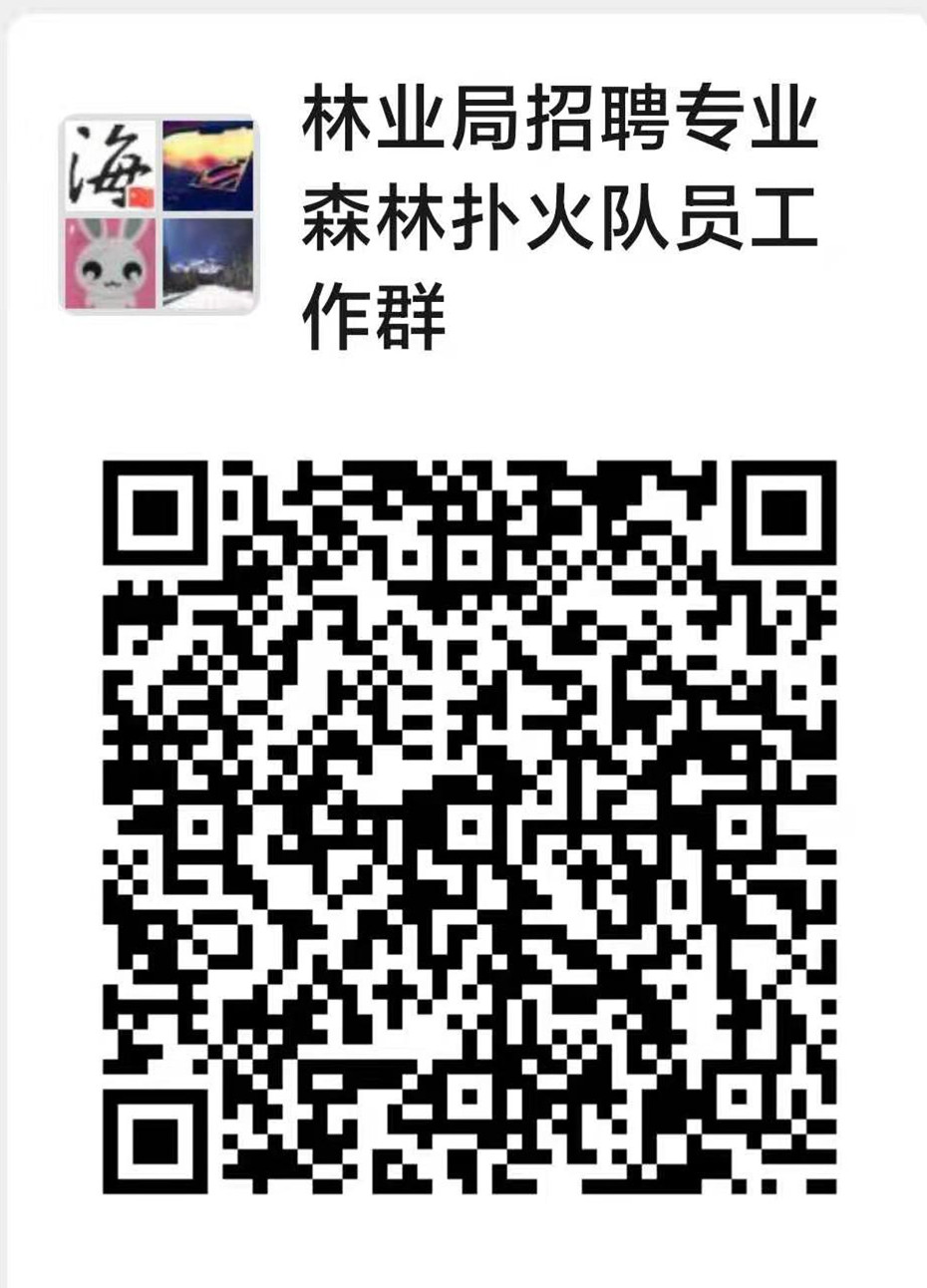 